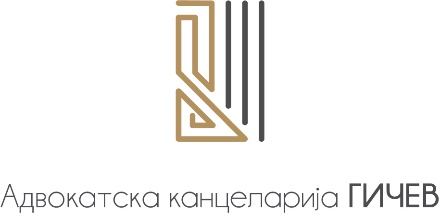 АДВОКАТ АЛЕКСАНДАР ГИЧЕВ Скопје
вработува СТРУЧЕН СОРАБОТНИК 
Потребни квалификации:Завршен правен факултет;Положен правосуден испит;Работно искуство по полагање на правосудниот испит во адвокатска канцеларија со посебен акцент во делот на пишување/состав на писмена.Професионални знаења и способности:Познавање на англиски јазик;Познавање на компјутерски вештини (MS Office);Способност за тимска работа;Способност за работа во динамична околина;Самоиницијативност и професионалност.Нудиме:Пријатна и професионална работна средина;Вработување на определено време од 6 (шест) месеци;Вработување со полно работно време, од понеделник до петок, од 9-17 часот;Почетна нето плата во износ од 20.000,00 денари.Заинтересираните кандидати кои ги исполнуваат погоренаведените услови, своето CV и мотивационо писмо можат да го испратат на следната електронска пошта: aleksandar@gicev.com.mk и ivanamitrovska@gicev.com.mk.Огласот трае 7 (седум) дена од денот на објавувањето.Само кандидатите кои ги исполнуваат горенаведените услови ќе бидат повикани на интервју.Сите пристигнати биографии ќе се третираат со максимална доверливост.